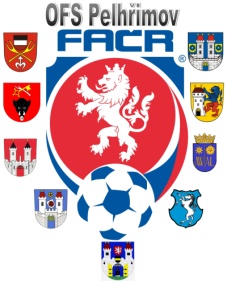 V Pelhřimově dne 26.8.2019DK OFS Pelhřimov dle § 89 odst. 2 písmene a) zahajuje disciplinární řízení ID		Příjmení, jméno		oddíl				č. utkání94030405	Vítámvás Radek		Obrtataň		            2019613A1A040285081228	Zadina Jan			Budíkov			2019613A2A020188110883	Žáček František		Budíkov			2019613A2A0201								Václav HrkalPředseda DK OFS PE IČO:				Bankovní spojení			    	Kontakty22882847			KB Pelhřimov			    	tel+fax 565 324 211,  777 641  464				č. ú. 107-490070297/0100		 	e-mail: sport.pelhrimov@tiscali.cz